Critical Reading Grid 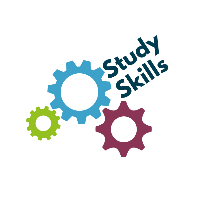 Full APA Reference: Full APA Reference: Assignment Title:Assignment Title:Main Topics Covered Why?Additional CoverageWhat other work can I compare this to?Key influencesGoing forward?Key points to useWhat other questions has this reading stimulated?Do I agree/disagree?Is this source CRAAP tested?*